12/12/2023Σύμφωνα με το άρθρο 2 της ΚΥΑ ΥΠΕΝ/ΔΑΠΕΕΚ/48653/1597/29.05.2019 (ΦΕΚ 2172/Β/07.06.2019), οι παροχές Οικιακής Χρήσης των Τοπικών Κοινοτήτων όπου λειτουργούν Σταθμοί ΑΠΕ και Υβριδικοί Σταθμοί, οι οποίες  είχαν ενεργή σύνδεση στις 20/03/2023, ημέρα δημοσίευσης του Οριστικού Πίνακα με τον επιμερισμό των ποσών από σταθμούς ΑΠΕ σε μία ή περισσότερες Δημοτικές ή Τοπικές Κοινότητες, για το έτος 2020,  ορίζονται ως δικαιούχοι επιστροφής του Ειδικού Τέλους ΑΠΕ 1% έτους 2020.Κατόπιν ολοκλήρωσης της προβλεπόμενης διαδικασίας σχετικά με την παραλαβή και επεξεργασία των βεβαιώσεων των οικείων ΟΤΑ Α΄ βαθμού για δικαιούχους που δε συμπεριλαμβάνονταν στον προσωρινό πίνακα, ο ΔΕΔΔΗΕ Α.Ε., κατόπιν επικαιροποίησής του, κατά τα προβλεπόμενα στο άρθρο 4 παρ. 8 της παραπάνω Υπουργικής Απόφασης, έχει αναρτήσει τον 2o Οριστικό Πίνακα με τους Αριθμούς Παροχής των δικαιούχων οικιακών καταναλωτών ανά Κοινότητα και Ο.Τ.Α. Α΄ βαθμού, οι οποίοι πληρούν τα κριτήρια του άρθρου 2, για τις ακόλουθες Κοινότητες με σταθμούς ΑΠΕ για τους οποίους επιλύθηκαν ενστάσεις:Επισημαίνουμε  ότι κατά την τελική ανάρτηση των δικαιούχων,  εξαιρέθηκαν οι περιπτώσεις των παροχών για τις οποίες  το προκύπτον ποσό είναι μικρότερο του ενός λεπτού (< 0,01 €). Στις περιπτώσεις αυτές και σύμφωνα με το άρθρο 4 παρ.8 της Υπουργικής Απόφασης, τα ποσά δεν αποδίδονται, αλλά παραμένουν για να αποδοθούν σε επόμενο επιμερισμό.Για να εισέλθετε στην εφαρμογή αναζήτησης δικαιούχων Αριθμών Παροχής πατήστε εδώ.Σημείωση: Προκειμένου να ενημερωθείτε για μεμονωμένο Αριθμό Παροχής, παρακαλούμε εισάγετε τα 8 ψηφία όπως σημειώνονται παρακάτω: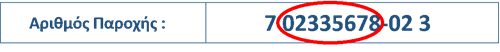 Σχετικό νομοθετικό πλαίσιο:ΚΥΑ Αρ. ΥΠΕΝ/ΔΑΠΕΕΚ/48653/1597 (ΦΕΚ Β' 2172/07.06.2019)ΚΥΑ Αρ. ΥΠΕΝ/ΔΑΠΕΕΚ/27611/933 (ΦΕΚ Β' 1771/20.03.2023)Περιφερειακή ΕνότηταΔήμοςΚοινότηταΑΙΤΩΛΟΑΚΑΡΝΑΝΙΑΣΝΑΥΠΑΚΤΙΑΣΒλαχομάνδραςΑΙΤΩΛΟΑΚΑΡΝΑΝΙΑΣΝΑΥΠΑΚΤΙΑΣΤρικόρφουΑΡΚΑΔΙΑΣΤΡΙΠΟΛΗΣΕλαιοχωρίουΑΡΚΑΔΙΑΣΤΡΙΠΟΛΗΣΠαρθενίουΕΥΒΟΙΑΣΕΡΕΤΡΙΑΣΆνω ΒάθειαςΕΥΒΟΙΑΣΕΡΕΤΡΙΑΣΓυμνούΕΥΒΟΙΑΣΚΑΡΥΣΤΟΥΚαλλιανούΙΩΑΝΝΙΝΩΝΖΙΤΣΑΣΑετοπέτρας ΔωδώνηςΙΩΑΝΝΙΝΩΝΖΙΤΣΑΣΒασιλοπούλουΙΩΑΝΝΙΝΩΝΖΙΤΣΑΣΔεσποτικούΚΑΣΤΟΡΙΑΣΚΑΣΤΟΡΙΑΣΙεροπηγήςΦΛΩΡΙΝΑΣΠΡΕΣΠΩΝΚρυσταλλοπηγήςΦΩΚΙΔΑΣΔΩΡΙΔΟΣΤολοφώνος